Tehniskā specifikācijaInformācija par pasūtītāju:Informācija par iepirkuma priekšmetuIepirkuma priekšmeta nosaukums _ Aktīvās atpūtas vietas izveidošana DundagāProjektā paredzēta rotaļu iekārtu iegāde un uzstādīšana, kas piemēroti bērniem dažādās vecuma grupās. Iekārtas izvietojamas atbilstoši izstrādātajam teritorijas būvprojektam.No dotajiem izmēriem pieļaujamas atkāpes ar nosacījumu, ka netiek mazinātas funkcionālās īpašības, vienlaikus nodrošinot to, ka elements izvietojams laukuma teritorijā, ievērojot nepieciešamās drošības zonas. Visas iekārtas ir paredzētas publiskai lietošanai ārā.Visām rotaļu iekārtām ir jāatbilst sekojošiem standartiem: EN1176 – prasības iekārtu drošībai, atbilstoša lieluma drošības zonas apkārt rotaļlaukumu iekārtām;EN71 – prasības rotaļu drošībai, mehāniskām un fiziskām īpašībām;EN71-3 – prasības krāsām, kurām ir jābūt nekaitīgām.Iekārtas atbilst standarta LVS NE 1176:2008 prasībām.	Attēliem ir informatīva nozīme. Piedāvājums var būt ekvalivents norādītajiem raksturojošiem rādītājiem.	Garantijas laiks iekārtām – vismaz 5 gadi	Cenu piedāvājumā jābūt ietvertām arī transporta un montāžas (uzstādīšanas) izmaksas. Paredzamā līguma izpildes vieta: Bānīša iela 4 , Dundagā, Dundagas novadā, LV-3270Paredzamais līguma izpildes termiņš: 2017. gada 4. augusts.Iepirkuma priekšmetu raksturojošie rādītāji:Nosaukums / Vārds, UzvārdsDundagas novada pašvaldībaReģistrācijas numurs (ja attiecināms)90009115209AdresePils iela 5-1, Dundaga, Dundagas pagasts, Dundagas novads, LV-3201KontaktpersonaJanita ValtereKontakttālrunis26361772Iepirkuma priekšmetsSkaitsRaksturojošie rādītājiBērnu tematiskais laukums - vilciens 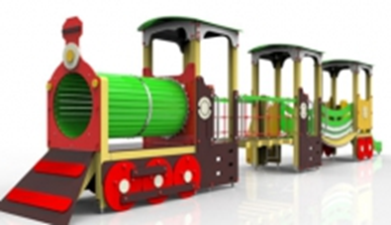 1Gabarīti (mm): Garums : 10800mmPlatums: 1590mmAugstums: 2400mmMaksimālais krišanas augstums: 0.6mDrošības zona:  63 m2 Elements var būt ekvivalents norādītajamIekārta sastāv no elementiem: Platformas-torņi 3 gb H0,6m, finiera jumts 3 gb, līšanas truba 1gb, slīpā uzkāpšanas siena, kustīgais  tilts 1gb, ieliektais tilts 1gb, slidkalniņš 1gb H0,6m 1gb, mazā alpīnisma sienaar kāju atbalsta caurumiem 1gb, kāpnes  ar sānu malam 1gb, dekoratīvie elementi vilciena tematikai 1kpl.Materiāli: Bērnu rotaļu kompleksa nesošā konstrukcija (stabi): sausas, līmētas skujkoka brusas (šķērsgriezums 100x100mm); platformas grīda: ūdensizturīgs saplāksnis; rotaļu laukuma elementi (kāpnes, barjeras, stieņi, tiltiņi,  utt.): ūdensizturīgs saplāksnis, koks, metāls. Norobežojošās barjeras  un slīdkalniņa sānu paneļi ir izgatavoti no ūdensizturīgā saplākšņa; slidkalniņš: nerūsejoša tērauda loksne vienā gabalā; virve: armēta poliamīda virve D 16mm, īpaši izturīga pret vandālismu. Nesošā konstrukcija un citas virsmas krāsotas ar krāsu, kas ir ekoloģiski nekaitīga un UV izturīga. Palīgelementi – plastikāts. Furnitūra vizuāli nepamanāma, nodrošina mehānisko slodžu izturību.Visas skrūvju vietas ir segtas ar plastmasas uzlikām, lai novērstu bērnu savainošanās risku. Kāpņu pakāpieni un platformu virsas ir apdarinātas ar abrazīvu materiālu, kas novērš slīdēšanu slapjā laikā.Dēlīšu šķērslis 1 Posma garums L2500mm. Virvju tilts ar dēļu šķēršļiem (L700, b400). 1,3m augstumā no platformas virsas, paralēli tiltiņam nostiprināta drošības trose priekš turēšanās. Izmantotais materiāls - armēta trose 16mm un impregnēts skuju koku zāģmateriāls. Sānu troses nostiprinātas ar karabīnēm. Elements var būt ekvivalents norādītajam.Apaļkoku šķērslis 2Posma garums L2500mm. Virvju tilts ar apļveida šķēršļiem (D300mm, b40mm). 1,3m augstumā no platformas virsas, paralēli tiltiņam nostiprināta drošības trose priekš turēšanās.  Izmantotais materiāls armēta trose  D16mm un impregnēts skuju koku zāģmateriāls. Sānu troses nostiprinātas ar karabīnēm, drošības un kvalitātes standartam. Elements var būt ekvivalents norādītajam.Laipu dēlīšu šķērslis 1Posma garums L2500mm. Virvju tilts ar laipu šķēršļiem (L950mm; B400mm). Izmantotais materiāls armēta trose  16mm un impregnēts skuju koku  zāģmateriāls. Sānu troses nostiprinātas ar karabīnēm. Elements var būt ekvivalents norādītajam.Virvju sieta šķērslis1Posma garums L2500mm. Virvju tilts ar savienojumiem 1,3m augstumā no platformas virsas  paralēli tiltiņam nostiprināta  drošības trose priekš turēšanās. Izmantotais materiāls - armēta trose D16mm. Sānu troses nostiprinātas ar karabīnēm. Elements var būt ekvivalents norādītajam.Apaļkoku šķērslis2Posma garums L2500mm. Virvju tilts ar apaļkoku šķēršļiem (L700, D800). 1,3m augstumā no platformas virsas, paralēli tiltiņam nostiprināta drošības trose priekš turēšanās. Izmantotais materiāls armēta trose D16mm un impregnēts  skuju koku zāģmateriāls. Sānu troses nostiprinātas ar karabīnēm. Elements var būt ekvivalents norādītajam.Zirnekļtīkls2Virvju kāpšanas konstrukcija zirnekļtīkla formā. Augšā un apakšā nostiepta virve, kas stiprinās ar karabīnēm. Izmantotais materiāls armēta trose D16mm. Elements var būt ekvivalents norādītajam.Muciņas1Skuju koka zāģmateriāla muciņu konstrukcija, kas iekarināta un nostiprināta ķēdēs. Elements var būt ekvivalents norādītajam.Platforma 14Platformas plakni veido no dēļiem, kuru biezums ir  vismaz 18 mm, platums ir vismaz 90 mm, atstarpe starp dēļiem līdz 5 mm; nesošā konstrukcija – sijas, ar izmēriem, kas nav mazāki par 90x90mm.  Platformas izmēri -  vismaz 1500 x 1500 mm. Stabs 3000x250x250mm, kas betonējas 1m dziļumā betona masā 600x600x600mm. Visas koka konstrukcijas impregnētas. Elements var būt ekvivalents norādītajam.Kāpnes pie platformas6Uzstāda iekārtu virknes sākumā un beigās. Kāpņu  pakāpieni un vaigi imprignēts kokmateriāls 45x95 mm. Elements var būt ekvivalents norādītajam.